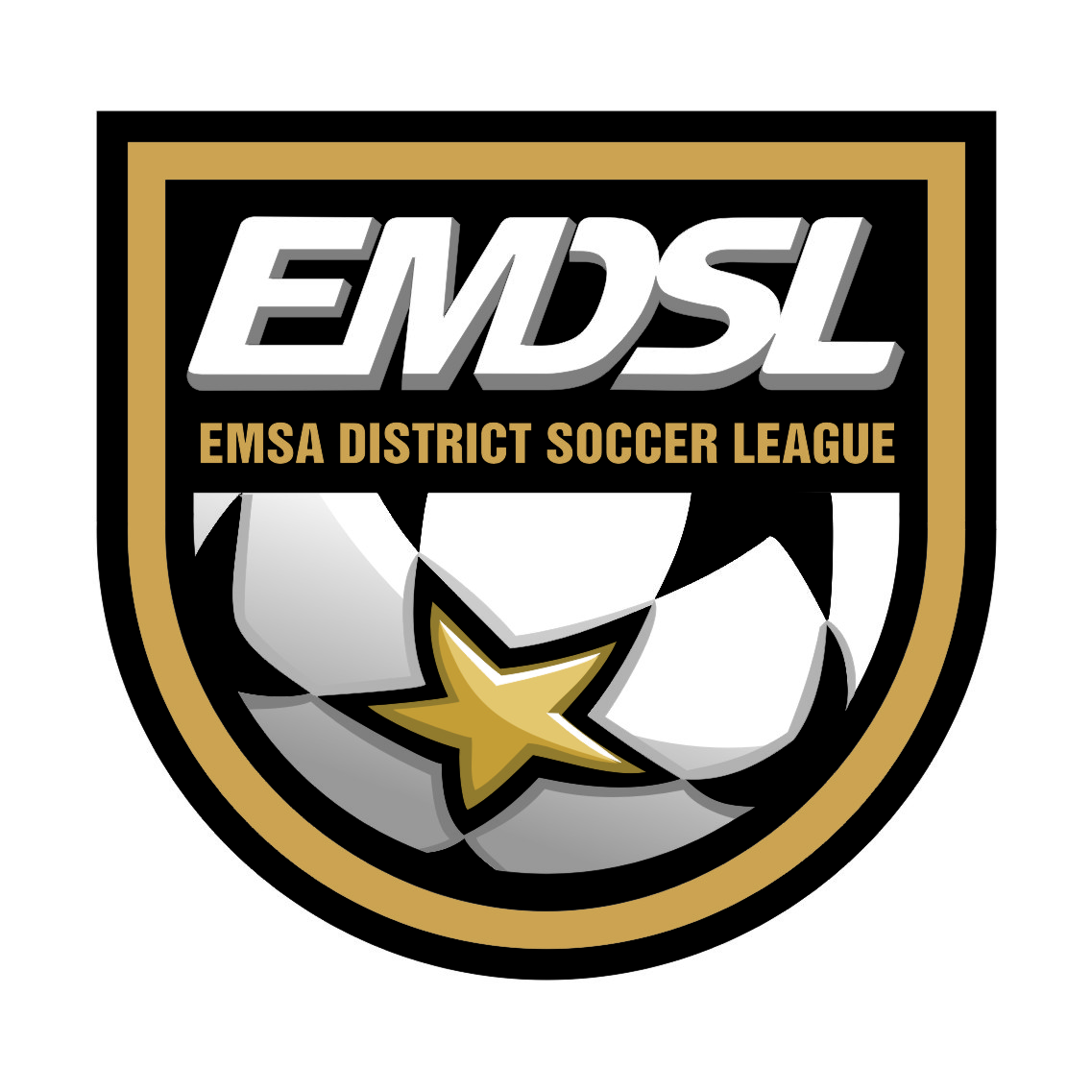 EMDSL 2024 Very Important Dates  Sunday March 24, 2024         	 Final Team Registration (and fees due) all Tiers,  10:00am-12:00noon at BMOSunday April 14, 2024  	Proposed Draft Schedule releaseSaturday April 27, 2024            Coaches Meetings at BMO                                                     U8    & U9            9:00 -10:15  am        NOTE: Attendance is mandatory by either the head                                                                  U10  & U11          10:30 -11:45 am                    coach, assistant coach, or manager for every			                U12                      12:00  -1:15 pm                     team. Fines will be assessed to clubs that fail to                                                     U13-U18                2:00  - 3:15 pm                    have representatives in attendance.Sunday April 28, 2024              Proposed Final Schedule  releaseMonday May 13, 2024               Outdoor Season Kicks Off Saturday May 25, 2024             Tier 3 Festival (U8-U12) at BMOSunday May 26, 2024                Tier 3 Festival (U8-U12) at BMOSaturday July 13, 2024 	Youth Festival (U8 & U9 Tiers 1 & 2) Password Fields, (St. Thomas)Saturday July 20, 2024		Youth Festival (U10-U12 Tiers 1 & 2) North London Fields, (London)Sunday July 21, 2024		Youth Festival (U10-U12 Tiers 1 & 2) North London Fields, (London)Saturday August 17, 2024         District Cup Semi – Finals  North London, Windermere, and Stoneybrook Fields Sunday August 18, 2024           District Cup Finals North London & Windermere Fields (London)Sunday September 15, 2024     Indoor Registration deadlineSunday October 20, 2024          Indoor Season Kicks OffSaturday November 09, 2024    EMDSL AGM at BMO 10:00 amRegistration Fees 2024 Indoor (2023 / 2024)	               $1500  (for 5V5 games)			               $2500  (for 7V7 games)Outdoor (2024)                            $300 per team for Tier 1 & Tier 2,                                                        $200 per team for Tier 3       Note:                                             All Clubs must have a Club Bond in place